		Agreement		Concerning the Adoption of Uniform Technical Prescriptions for Wheeled Vehicles, Equipment and Parts which can be Fitted and/or be Used on Wheeled Vehicles and the Conditions for Reciprocal Recognition of Approvals Granted on the Basis of these Prescriptions*(Revision 2, including the amendments which entered into force on 16 October 1995)_________		Addendum 117 – Regulation No. 118		Revision 1 - Amendment 2Supplement 2 to the 02 series of amendments – Date of entry into force: 8 October 2016		Uniform technical prescriptions concerning the burning behaviour and/or the capability to repel fuel or lubricant of materials used in the construction of certain categories of motor vehiclesThis document is meant purely as documentation tool. The authentic and legal binding text is: ECE/TRANS/WP.29/2016/14._________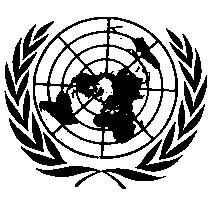 UNITED NATIONSContents, item 5., amend to read:"5.	Part I: Approval of a vehicle type with regard to the burning behaviour of the components used in the interior compartment, the engine compartment and any separate heating compartment and with regard to the burning behaviour of electric cables used in the vehicle and/or the capability to repel fuel or lubricant of insulation materials used in the engine compartment and any separate heating compartment."Paragraphs 1.2. and 1.3., amend to read:"1.2.	Part I - Approval of a vehicle type with regard to the burning behaviour and/or the capability to repel fuel or lubricant of the components used in the interior compartment, the engine compartment and any separate heating compartment and with regard to the burning behaviour of electric cables used in the vehicle.1.3.	Part II - Approval of a component with regard to its burning behaviour and/or its capability to repel fuel or lubricant."Paragraphs 5.2. to 5.2.2., amend to read:"5.2.	Specifications5.2.1.	The materials inside and no more than 13 mm beyond the interior compartment, materials of the engine compartment, materials of any separate heating compartment and electric cables used in the vehicle to be type approved shall meet the requirements of Part II of this Regulation.5.2.2.	The materials and/or equipment used in the interior compartment, the engine compartment and any separate heating compartment and/or in devices approved as components, electric cables used in the vehicle shall be so installed as to minimize the risk of flame development and flame propagation."Part II, paragraph 6.2.6., amend to read:"6.2.6.	Any electric cable (e.g. single-core, multi-core, screened, unscreened, sheathed cables) exceeding a length of 100 mm used in the vehicle shall undergo the resistance to flame propagation test described in ISO 6722-1:2011, paragraph 5.22.	The exposure to the test flame shall be finished, when the conductor (in case of single-core cables) or the first conductor (in case of multi-core cables) becomes visible, or after 15 s for cables with conductor sizes of each less or equal than 2.5 mm2 and 30 s for cables with conductor sizes greater than 2.5 mm2 or multi-core cables with at least one conductor size greater than 2.5 mm2.	The result of the test shall be … … test sample shall remain unburned."Part II, paragraph 6.2.7.4., amend to read:"6.2.7.4.	Elements for which it is not possible to extract a sample in the prescribed dimensions as specified in paragraph 3.1. of Annex 6, paragraph 3. of Annex 7, and paragraph 3.1. of Annex 8."Annex 4, Appendix 1, paragraph 1.1.2., correct the reference to paragraph 6.6.2. to read paragraph 6.2.2.E/ECE/324/Rev.2/Add.117/Rev.1/Amend.2−E/ECE/TRANS/505/Rev.2/Add.117/Rev.1/Amend.2E/ECE/324/Rev.2/Add.117/Rev.1/Amend.2−E/ECE/TRANS/505/Rev.2/Add.117/Rev.1/Amend.228 October 2016